Purple Group Comprhension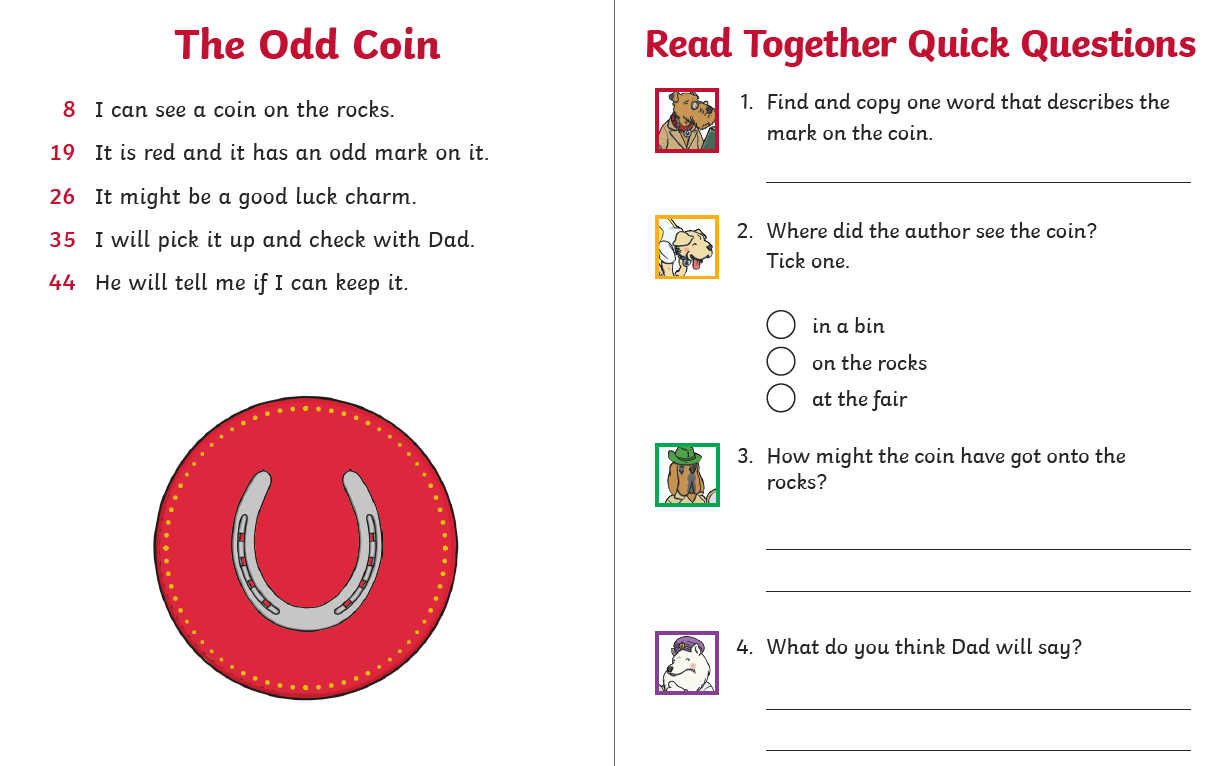 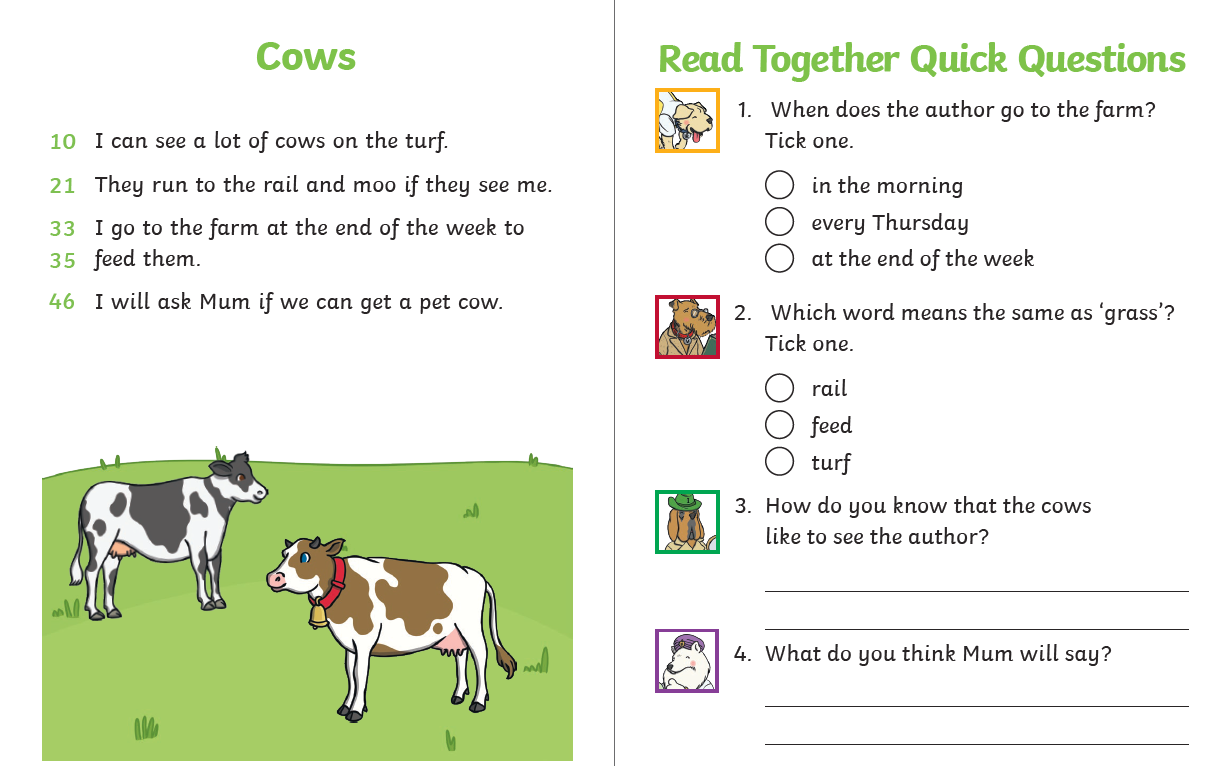 Green and Orange Group Comprehension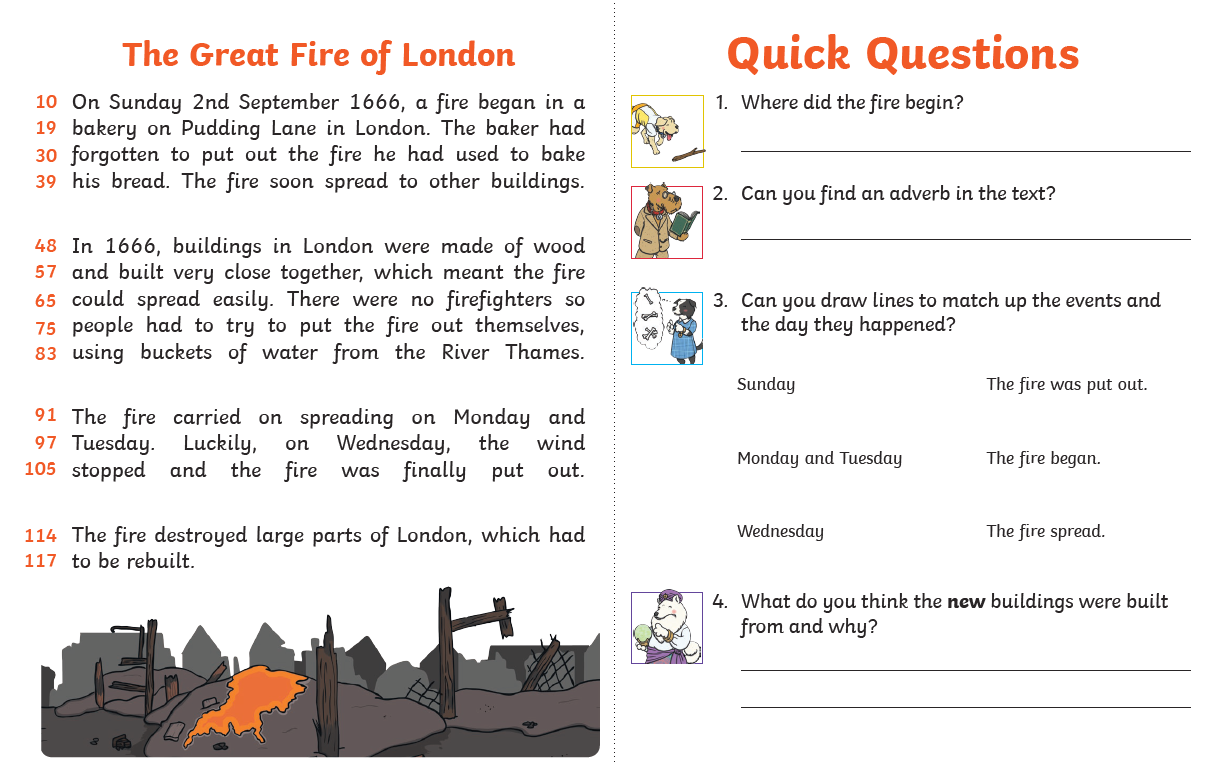 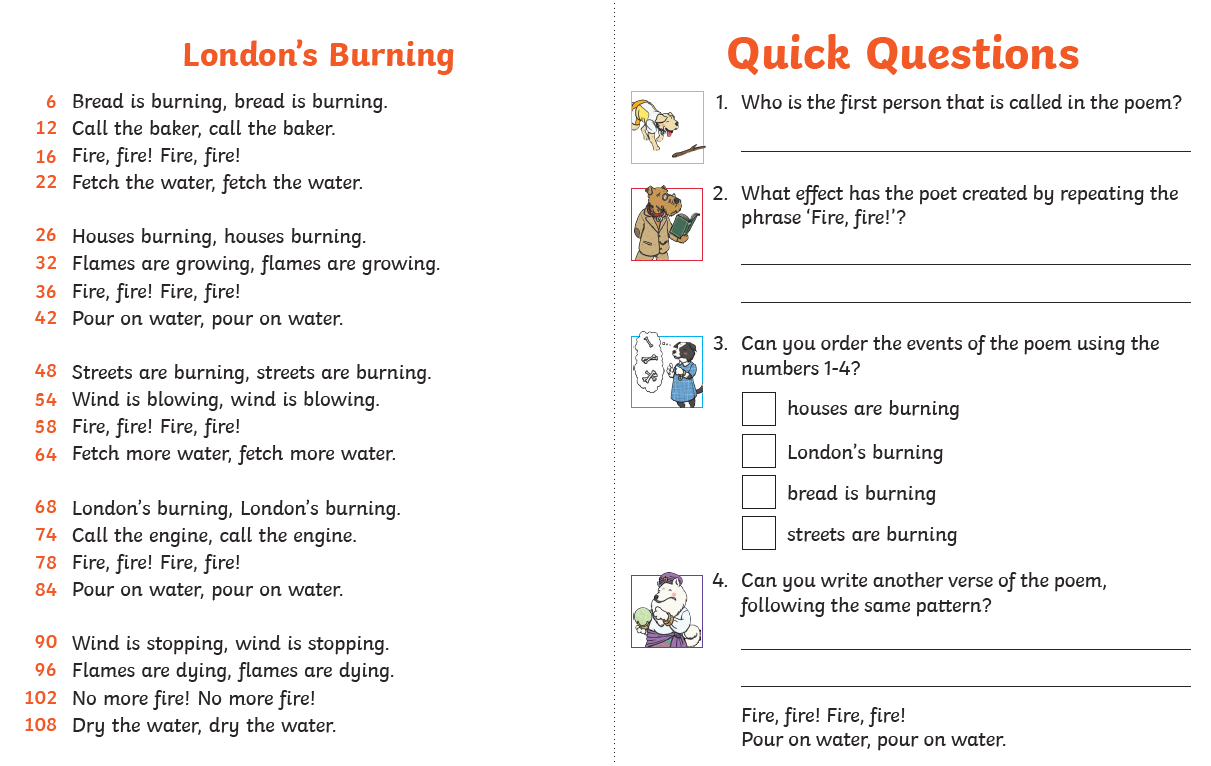 Optional Tasks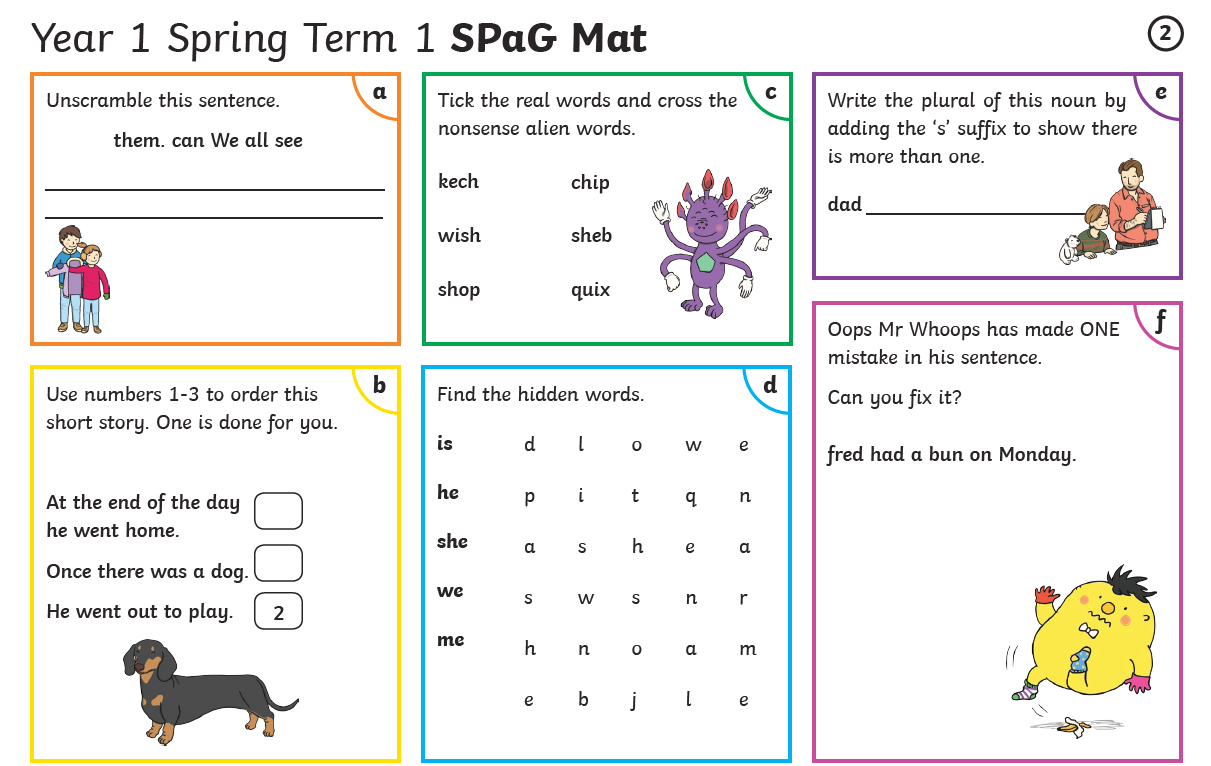 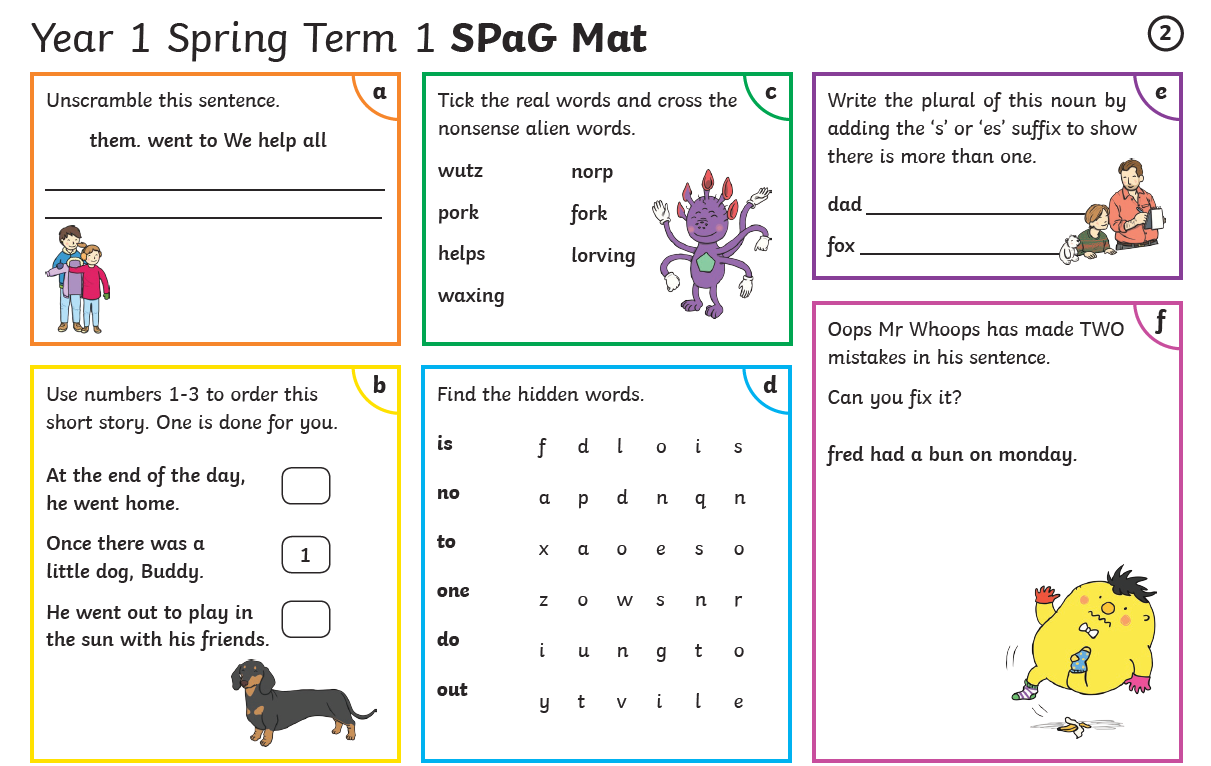 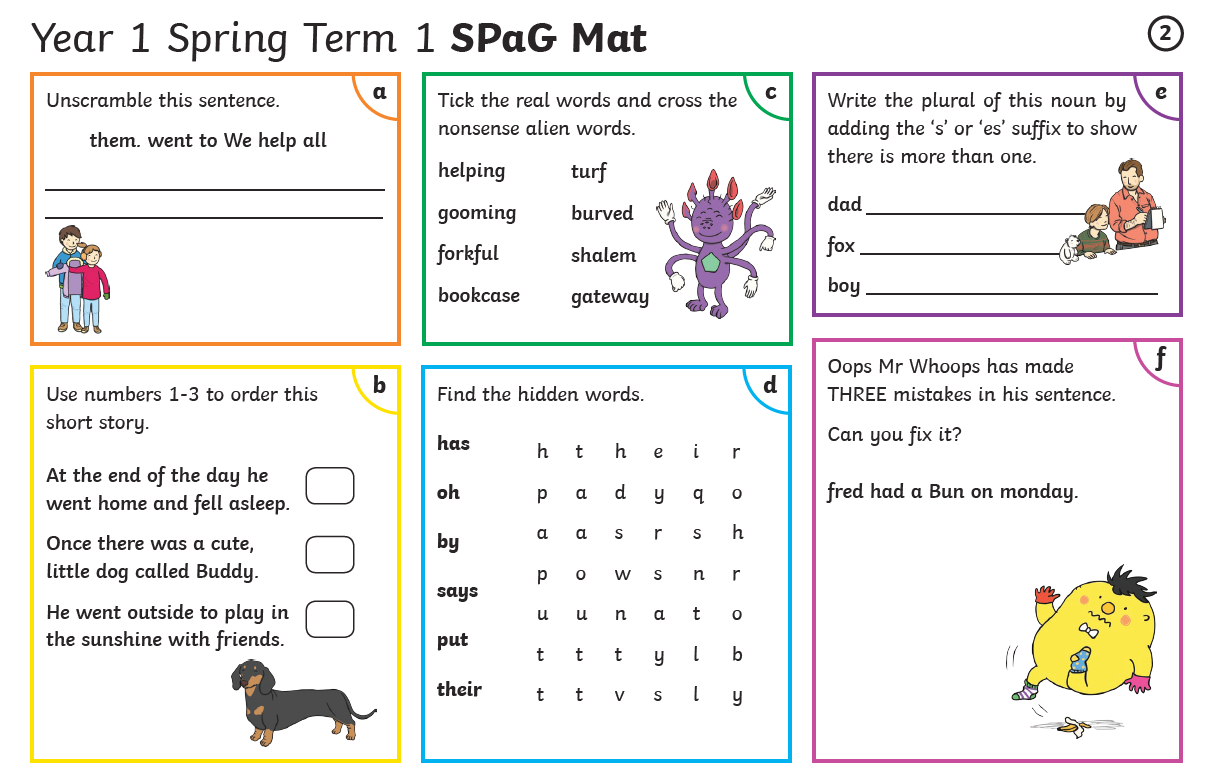 Year 2 Reading Comprehension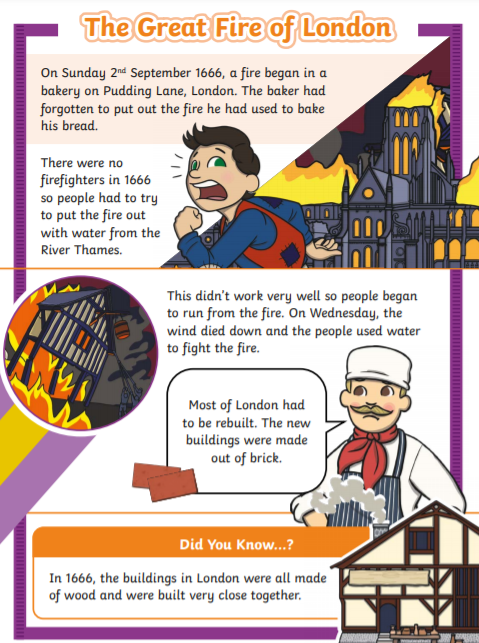 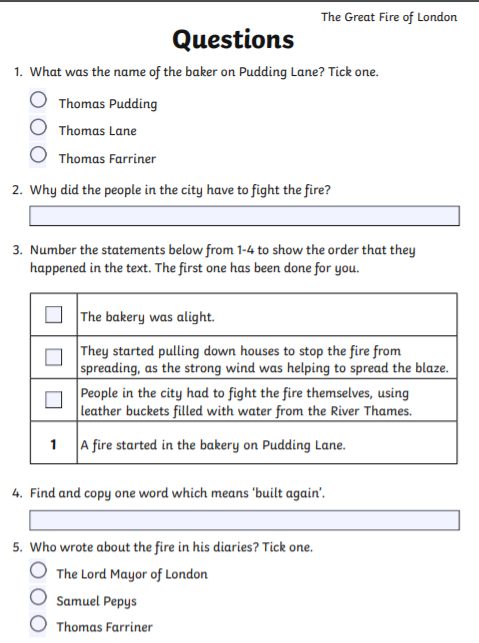 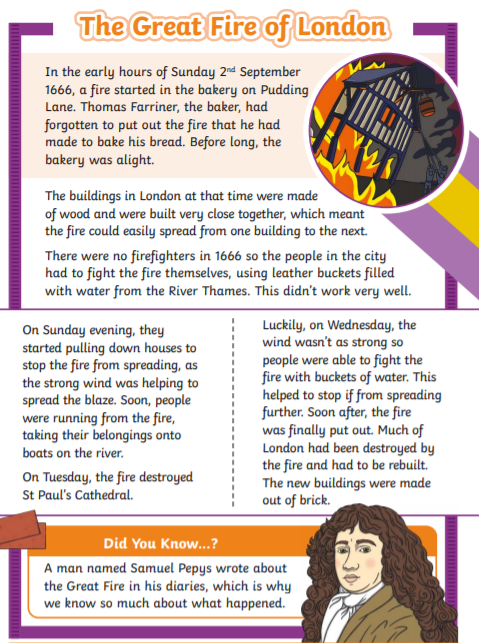 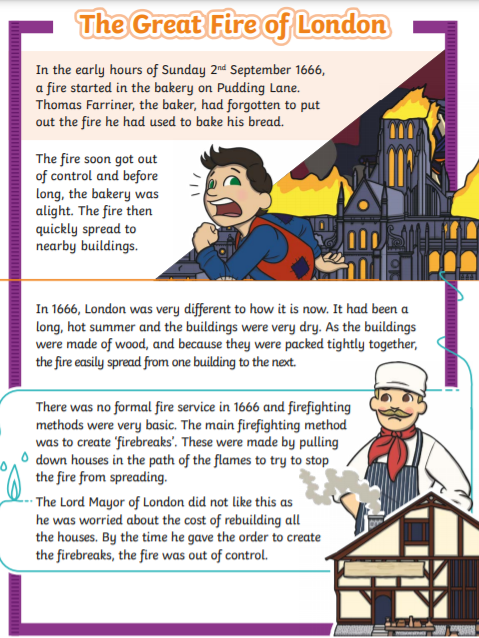 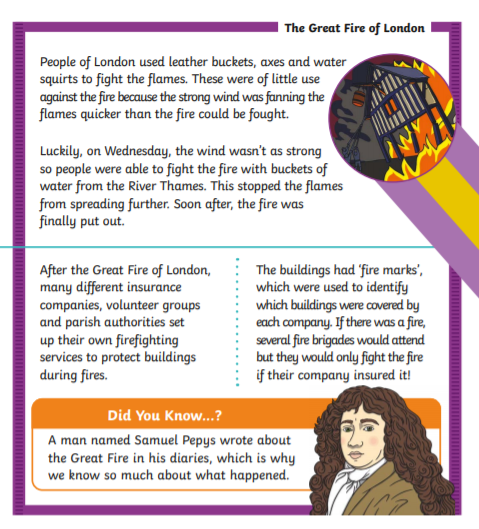 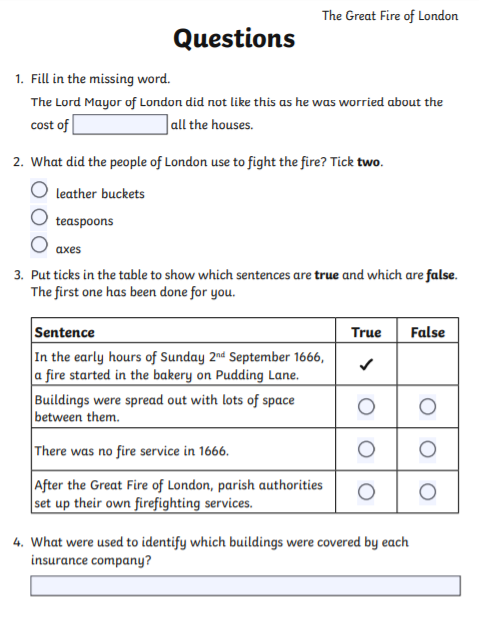 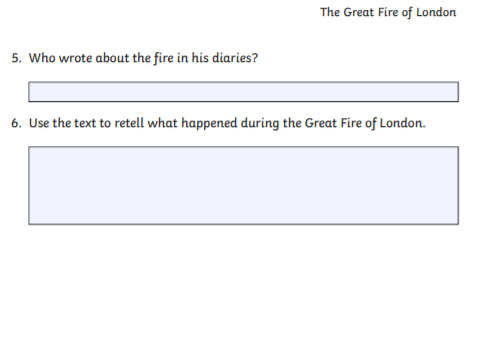 Optional Tasks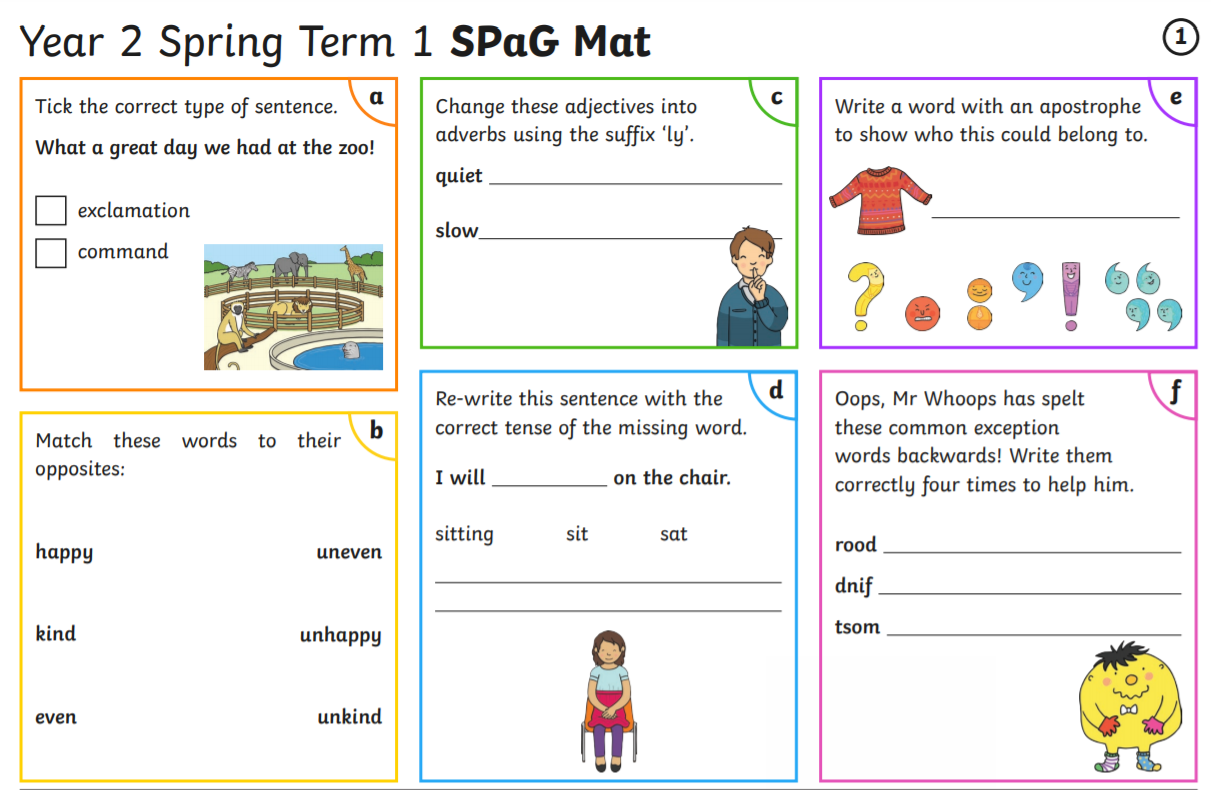 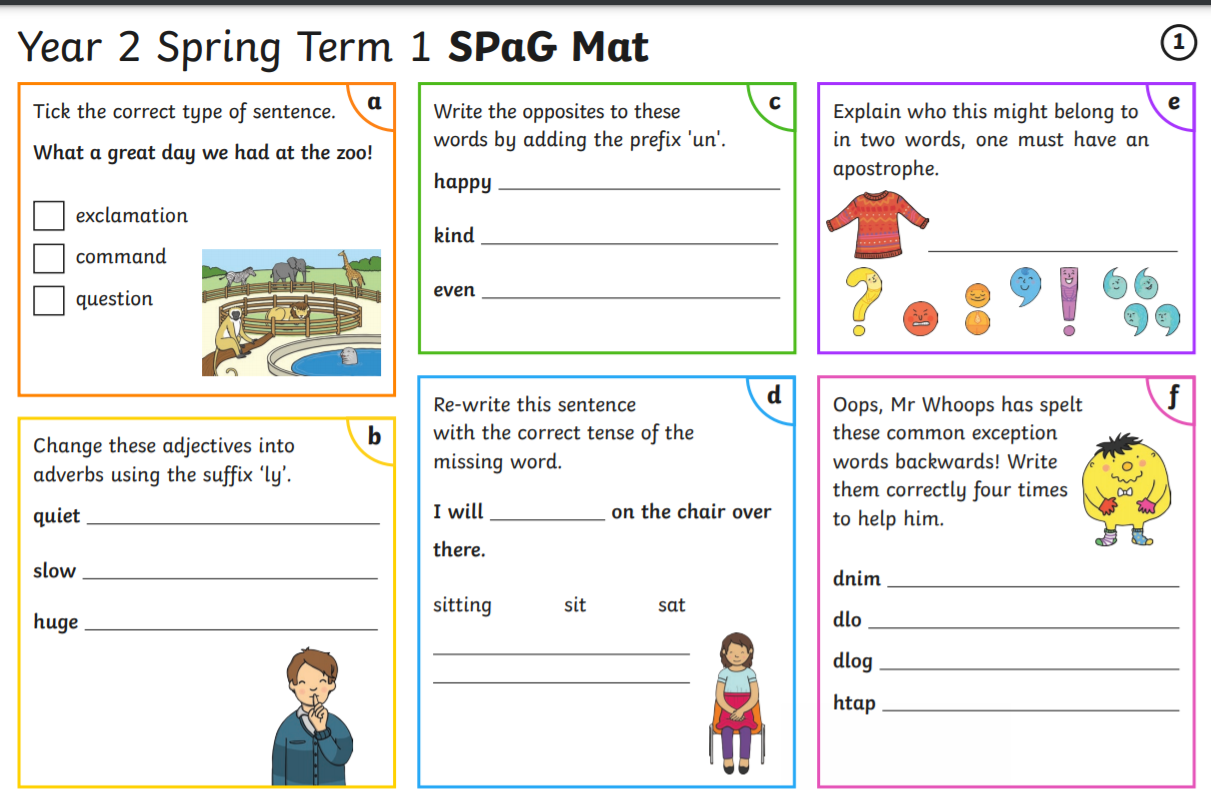 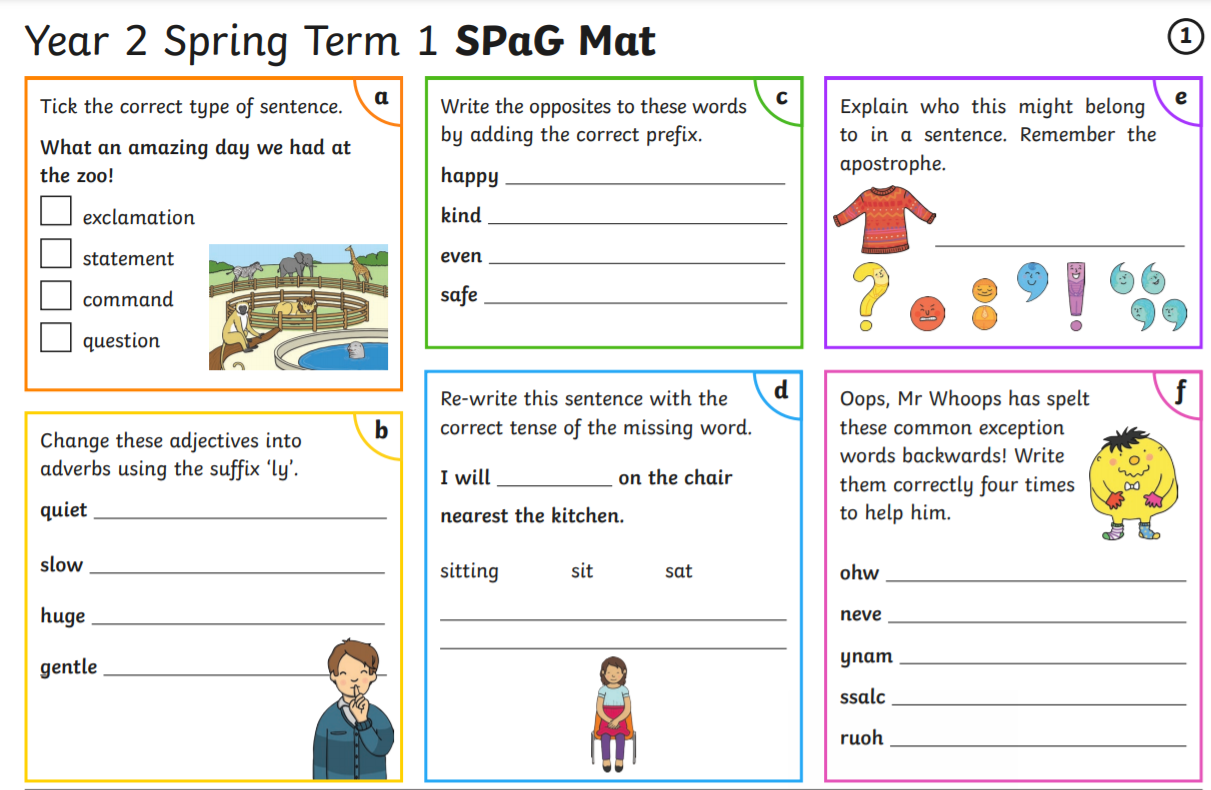 